Форма для заполнения главной страницы кафедрыЗаведующий кафедройФИО: Телефон: Фотография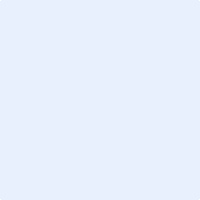 Контактная информацияЛоготип кафедры:Адрес: Телефон: E-mail: Web-сайт: Общая информация (общее описание деятельности, цели и достижения кафедры)Ссылка на положение о кафедре